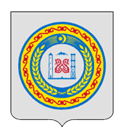 АДМИНИСТРАЦИЯ ГЕРМЕНЧУКСКОГО СЕЛЬСКОГО ПОСЕЛЕНИЯ ШАЛИНСКОГО МУНИЦИПАЛЬНОГО РАЙОНА ЧЕЧЕНСКОЙ РЕСПУБЛИКИНОХЧИЙН РЕСПУБЛИКАН ШЕЛАН МУНИЦИПАЛЬНИ К1ОШТАН ГЕРМЧИГ ЮЬРТАН АДМИНИСТРАЦИП О С Т А Н О В Л Е Н И Е«___» _____2023г.                   с. Герменчук				 № ____Об утверждении программы профилактики нарушений обязательных требований в области обеспечения муниципального контроля в сфере благоустройства в Герменчукском сельском поселении в 2023 году и на плановый период 2024-2025 годыВ соответствии со статьей 8.2  Федерального закона от 26 декабря 2008 года № 294-ФЗ «О защите прав юридических лиц и индивидуальных предпринимателей при осуществлении государственного контроля (надзора) и муниципального контроля», Федеральным законом от 06 октября 2003 года № 131-ФЗ «Об общих принципах организации местного самоуправления в Российской Федерации», постановлением Правительства Российской Федерации от 26.12.2018 № 1680 «Об утверждении общих требований к организации и осуществлению органами государственного контроля (надзора), органами муниципального контроля мероприятий по профилактике нарушений обязательных требований, требований, установленных муниципальными правовыми актами», руководствуясь Уставом Герменчукского сельского поселения,ПОСТАНОВЛЯЕТ: 1. Утвердить программу профилактики нарушений обязательных требований в области обеспечения муниципального контроля в сфере благоустройства в границах Герменчукского сельского поселения в 2023 году и на плановый период 2024-2025 годы (прилагается).Разместить на официальном сайте Администрации Герменчукского сельского поселения. 3.  Контроль за исполнением данного распоряжения оставляю за собой.Глава администрацииГерменчукского сельского поселения							А.М. ЗулаевУТВЕРЖДЕНАпостановлением администрацииГерменчукского сельского поселенияот «___»_____2023 г. №___ПРОГРАММА ПРОФИЛАКТИКИ НАРУШЕНИЙ ОБЯЗАТЕЛЬНЫХ ТРЕБОВАНИЙ В ОБЛАСТИ ОБЕСПЕЧЕНИЯ МУНИЦИПАЛЬНОГО КОНТРОЛЯ В СФЕРЕ БЛАГОУСТРОЙСТВА В ГРАНИЦАХ   ГЕРМЕНЧУКСКОГО СЕЛЬСКОГО ПОСЕЛЕНИЯВ 2023 ГОДУ И НА ПЛАНОВЫЙ ПЕРИОД 2024-2025 ГОДЫI. АНАЛИЗ ТЕКУЩЕГО СОСТОЯНИЯ ПОДКОНТРОЛЬНОЙ СФЕРЫПорядок осуществления муниципального контроля в сфере благоустройства в границах Герменчукского сельского поселения (далее – Порядок) определяет цели, задачи, сроки и последовательность проведения муниципального контроля в сфере благоустройства в отношении юридических лиц независимо от их организационно-правовых форм и форм собственности, индивидуальных предпринимателей, а также физических лиц.	Объектом профилактических мероприятий при осуществлении муниципального контроля в сфере благоустройства в границах Герменчукского сельского поселения (далее – муниципальный контроль) являются юридические лица независимо от их организационно-правовых форм и форм собственности, индивидуальные предприниматели, а также физические лица, обеспечивающие свою деятельность и проживающие в границах Герменчукского сельского поселения (далее – подконтрольные субъекты).Предметом муниципального контроля является соблюдение физическими и юридическими лицами требований законодательства в сфере благоустройства, установленных федеральными законами, нормативными правовыми актами Свердловской области, нормативными правовыми актами Герменчукского сельского поселения (далее – обязательные требования).В соответствии со статьей 16 Федерального закона от 6 октября 2003г. № 131-ФЗ «Об общих принципах организации местного самоуправления в Российской Федерации» органы местного самоуправления осуществляют контроль в сфере благоустройства в границах Герменчукского сельского поселения в отношении исполнения законодательства в сфере благоустройства юридическими лицами независимо от их организационно-правовых форм и форм собственности, индивидуальными предпринимателями, а также физическими лицами.	Органом, уполномоченным на осуществление муниципального контроля, является администрация Герменчукского сельского поселения. 	Плановые проверки юридических лиц и индивидуальных предпринимателей в 2018 году не проводились в соответствии с частью 1 статьи 26.1 Федерального закона от 26 декабря 2008 года № 294-ФЗ «О защите прав юридических лиц и индивидуальных предпринимателей при осуществлении государственного контроля (надзора) и муниципального контроля». Основания для проведения внеплановых проверок, предусмотренные постановлением администрации Герменчукского сельского поселения от 06.04.2018 г. № 571-п «Об утверждении административного регламента осуществления муниципального контроля в сфере благоустройства в границах   Герменчукского сельского поселения», отсутствовали. 	Одной из причин нарушений обязательных требований является недостаточная информированность подконтрольных субъектов о содержании предусмотренных требований.Программа профилактики нарушений обязательных требований в сфере благоустройства (далее – Программа) разработана в соответствии с Федеральным законом от 26 декабря 2008 года № 294-ФЗ «О защите прав юридических лиц и индивидуальных предпринимателей при осуществлении государственного контроля (надзора) и муниципального контроля» и постановлением Правительства Российской Федерации от 26.12.2018 № 1680 «Об утверждении общих требований к организации и осуществлению органами государственного контроля (надзора), органами муниципального контроля мероприятий по профилактике нарушений обязательных требований, требований, установленных муниципальными правовыми актами» и определяет цели, задачи и порядок осуществления органом муниципального контроля профилактических мероприятий в 2023 году.Целями Программы являются:предупреждение подконтрольными субъектами обязательных требований, включая устранение причин, факторов и условий, способствующих возможному нарушению обязательных требований;разъяснение подконтрольным субъектам обязательных требований;создание мотивации к добросовестному поведению подконтрольных субъектов;повышение прозрачности системы муниципального контроля; 	снижение уровня ущерба охраняемым законом ценностям. 	Задачами Программы являются: 	укрепление системы профилактики нарушений обязательных требований путем активизации профилактической деятельности; 	выявление причин, факторов и условий, способствующих нарушениям обязательных требований; 	повышение правосознания и правовой культуры подконтрольных субъектов.	Показателями качества и эффективности реализации Программы являются:	снижение количества нарушений обязательных требований;	информированность подконтрольных субъектов о содержании обязательных требований;	понятность обязательных требований, их однозначное толкование подконтрольными субъектами и должностными лицами органа муниципального контроля;удовлетворенность подконтрольных субъектов доступностью информации о принятых и готовящихся изменениях в содержании обязательных требований, размещенной на официальном сайте Герменчукского сельского поселения в информационно-телекоммуникационной сети Интернет (germenchuk-sp.ru)информированность подконтрольных субъектов о порядке проведения проверок и их правах при проведении проверок;выполнение программных профилактических мероприятий.
II. ПЛАН МЕРОПРИЯТИЙ ПО ПРОФИЛАКТИКЕ НАРУШЕНИЙ НА 2023 ГОДIII. ПРОЕКТ ПЛАНА МЕРОПРИЯТИЙ ПО ПРОФИЛАКТИКЕ НАРУШЕНИЙ НА 2023-2024 ГОДЫIV. ЦЕЛЕВЫЕ ПОКАЗАТЕЛИ ПРОГРАММЫ НА 2023 ГОД И ПРОЕКТ ЦЕЛЕВЫХ ПОКАЗАТЕЛЕЙ НА 2024-2025 ГОДЫЦелевыми показателями Программы являются:1. Показатель снижения количества нарушений законодательства, допущенных подконтрольными субъектами, выявленных при проведении проверок.Показатель рассчитывается как отношение количества нарушений законодательства, выявленных в ходе контрольных мероприятий, к количеству нарушений, выявленных в ходе проведения контрольных мероприятий за предыдущий год.Базовый период для данного показателя 2023 год – 100%. В 2024 году показатель не превышает 95%, в 2025 году – 90%2. Показатель увеличения количества проведенных профилактических мероприятий.Показатель рассчитывается в процент соотношении количества проведенных мероприятий в текущем году к количеству проведенных профилактических мероприятий в 2023 году.Базовый период – 2023 год – 100%. В 2024-2025 годы показатель должен увеличиться в 1,5 раза к базовому периоду. 	Целевыми показателями результативности Программы выступают:1. Количество проведенных профилактических мероприятий.В 2023 году показатель должен быть не менее 6 мероприятий.В последующие годы необходимо обеспечить выполнение 9 мероприятий с целью повышения информированности и повышения результативности.Глава администрацииГерменчукского сельского поселения							А.М. Зулаев№ п/пНаименование мероприятияСрок исполненияОтветственный исполнитель1.Проведение муниципальными служащими, должностными инструкциями которых установлена обязанность по исполнению муниципального контроля в сфере благоустройстваПостоянноспециалист администрации Герменчукского сельского поселения2.Консультирование подконтрольных субъектов по телефону по вопросам соблюдения требований законодательства в сфере благоустройстваПостоянноспециалист администрации Герменчукского сельского поселения3.Размещение на официальном сайте Герменчукского сельского поселения в информационно-телекоммуникационной сети Интернет https://   / информации о содержании обязательных требований и о порядке осуществления муниципального контроля, в том числе:специалист администрации Герменчукского сельского поселения3.1правовые акты и их отдельные части, содержащие обязательные требования, оценка соблюдения которых является предметом муниципального контроляПо мере необходимостиспециалист администрации Герменчукского сельского поселения3.2сведения об осуществлении муниципального контроля на территории Герменчукского сельского поселенияавгуст 2023специалист администрации Герменчукского сельского поселения3.3ежегодный план проведения плановых проверок юридических лиц и индивидуальных предпринимателей на календарный годдекабрь 2023специалист администрации Герменчукского сельского поселения3.4перечень наиболее часто встречающихся нарушений в сфере благоустройствадекабрь 2023специалист администрации Герменчукского сельского поселения4.Информирование подконтрольных субъектов по вопросам соблюдения обязательных требований, в том числе посредством разработки и опубликования руководств по соблюдению обязательных требований, проведения разъяснительной работы в средствах массовой информацииНе реже одного раза в годспециалист администрации Герменчукского сельского поселения5.Поддержание в актуальном состоянии размещенных на официальном сайте администрации Герменчукского сельского поселения в сети Интернет перечня и текстов нормативных правовых актов, содержащих обязательные требования, соблюдение которых оценивается при проведении мероприятий по контролю при осуществлении муниципального контроля в сфере благоустройстваПостоянноспециалист администрации Герменчукского сельского поселения6.Подготовка и распространение комментариев о содержании новых нормативных правовых актов, устанавливающих обязательные требования, внесенных изменениях в действующие акты, сроках и порядке вступления их в действиеВ случае изменения обязательных требованийспециалист администрации Герменчукского сельского поселения№ п/пНаименование мероприятияСрок исполненияОтветственный исполнитель1.Проведение приема муниципальными служащими, должностными инструкциями которых установлена обязанность по исполнению муниципального контроля в сфере благоустройстваПостоянноспециалист администрации Герменчукского сельского поселения2.Консультирование подконтрольных субъектов по телефону по вопросам соблюдения требований законодательства в сфере благоустройстваПостоянноспециалист администрации Герменчукского сельского поселения3.Размещение на официальном сайте Герменчукского сельского поселения в информационно-телекоммуникационной сети Интернет https://   / информации о содержании обязательных требований и о порядке осуществления муниципального контроля, в том числе:специалист администрации Герменчукского сельского поселения3.1правовые акты и их отдельные части, содержащие обязательные требования, оценка соблюдения которых является предметом муниципального контроляПо мере необходимостиспециалист администрации Герменчукского сельского поселения3.2сведения об осуществлении муниципального контроля на территории Герменчукского сельского поселенияЯнварь текущего годаспециалист администрации Герменчукского сельского поселения3.3результаты осуществления муниципального контроляЯнварь текущего годаспециалист администрации Герменчукского сельского поселения3.4ежегодный план проведения плановых проверок юридических лиц и индивидуальных предпринимателей на календарный годДекабрь текущего годаспециалист администрации Герменчукского сельского поселения3.5перечень наиболее часто встречающихся нарушений при осуществлении деятельности в сфере благоустройствадекабрьспециалист администрации Герменчукского сельского поселения4.Проведение в ходе проверок профилактических бесед, направленных на предупреждение правонарушений, в случае отсутствия каких-либо нарушений обязательных требованийВ ходе проверокспециалист администрации Герменчукского сельского поселения5.Информирование подконтрольных субъектов по вопросам соблюдения обязательных требований, в том числе посредством разработки и опубликования руководств по соблюдению обязательных требований, проведения разъяснительной работы в средствах массовой информацииНе реже одного раза в годспециалист администрации Герменчукского сельского поселения6.Поддержание в актуальном состоянии размещенных на официальном сайте администрации Герменчукского сельского поселения в сети Интернет перечня и текстов нормативных правовых актов, содержащих обязательные требования, соблюдение которых оценивается при проведении мероприятий по контролю в сфере благоустройстваПостоянноспециалист администрации Герменчукского сельского поселения7.Подготовка и распространение комментариев о содержании новых нормативных правовых актов, устанавливающих обязательные требования, внесенных изменениях в действующие акты, сроках и порядке вступления их в действиеВ случае изменения обязательных требованийспециалист администрации Герменчукского сельского поселения8.Выдача юридическим лицам и индивидуальным предпринимателям предостережений о недопустимости нарушения обязательных требованийНе позднее 30 дней со дня получения сведений о готовящихся нарушениях или о признаках нарушений обязательных требованийспециалист администрации Герменчукского сельского поселения9.Заблаговременное информирование юридических лиц и индивидуальных предпринимателей о предстоящей плановой проверкеЗа 1 месяц до начала проведения плановой проверкиспециалист администрации Герменчукского сельского поселенияПоказательБазовое значениеПериод, годПериод, годПериод, годПоказательБазовое значение202320242025Снижение количества нарушений законодательства, допущенных подконтрольными субъектами, выявленных при проведении проверокЗначение 2023 г., %100%95%90%Увеличение проведенных профилактических мероприятий в плановом порядкеЗначение 2023 г.,%100150150Количество проведенных профилактических мероприятийЕд.69      9